Ano A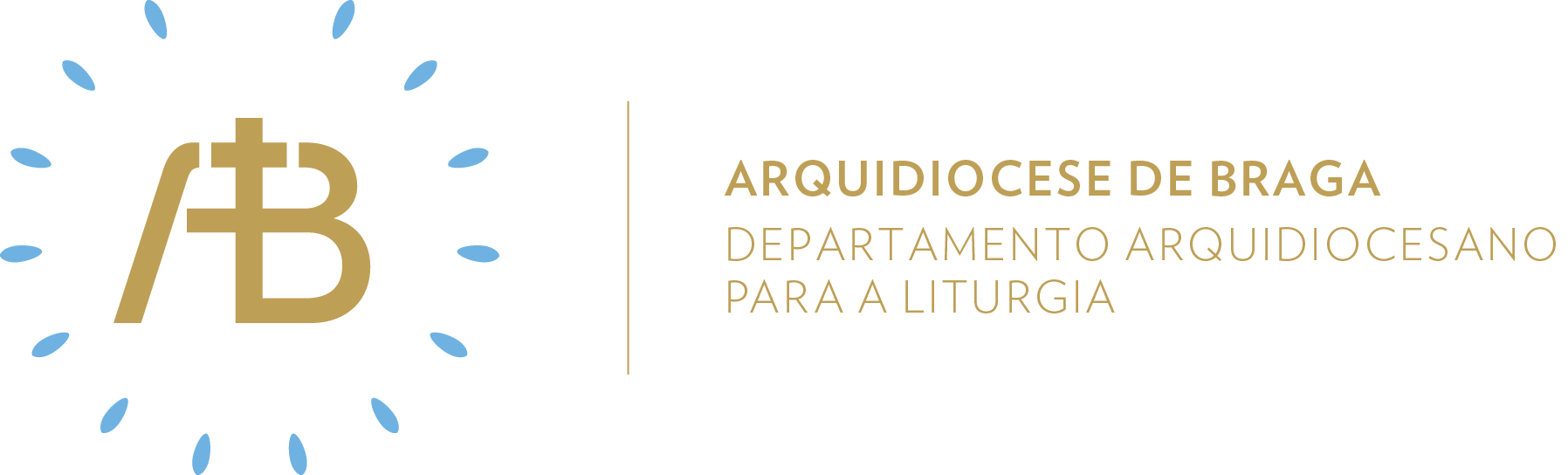 Tempo ComumDomingo XXIV  Semente de amor“Até setenta vezes sete”Celebrar em comunidadeItinerário simbólicoFazer figurar a fórmula 70 X 7 em vários sítios da igreja.Sugestão de cânticos[Entrada] Senhor, trazei-nos a paz – Az. Oliveira[Apresentação dos dons] Quem disser eu amo a Deus – F. Silva[Comunhão] Se vos amardes – F. Silva[Final] Deus é Pai, Deus é Amor – F. SilvaEucologia[Orações presidenciais] Orações do Domingo XXIV do Tempo Comum[Prefácio] Prefácio da Oração Eucarística da Reconciliação I[Oração Eucarística] Oração Eucarística da Reconciliação IPreparação PenitencialEste momento pode ser introduzido por estas palavras:Deus não se cansa de nos dar o seu perdão, um perdão sem medida e sem condição. Preparemos o nosso coração para esta celebração, reconhecendo a nossa necessidade de perdão. Depois, propõem-se as invocações alternativas 2 da fórmula C da preparação penitencial, conforme se apresentam no Missal Romano.Evangelho para os jovensO perdão é o dom por excelência que Deus tem para nos oferecer. Pelo perdão Deus nos recria e nos restaura; por isso o perdão é uma necessidade para nós. Como qualquer dom, só o é se formos capazes de o partilhar com os outros. Por isso, escutemos Ben Sirá, que nos diz: «um homem guarda rancor contra outro e pede a Deus que o cure? Não tem compaixão do seu semelhante e pede perdão para os seus próprios pecados?». Perdoar e ser perdoado é algo que nos enriquece e nos torna verdadeiramente humanos. O caminho aberto pelo perdão pode gerar uma experiência reconciliada dos jovens com a Igreja, como sinal de um sentido universal de fraternidade.Oração UniversalV/ Caríssimos fiéis: neste dia, em que reconhecemos a grandeza de Deus quando perdoa e a do ser humano que aprende a perdoar, digamos, com fé:R/ Ouvi-nos, Senhor. Pelos ministros e fiéis da nossa Arquidiocese de Braga, para que aprendam a perdoar-se mutuamente, como Cristo ensinou a Pedro, oremos.Pelos que detêm poderes de governo, para que fomentem na sociedade a concórdia, a solidariedade e a paz, oremos.Pelos fiéis das Igrejas cristãs, para que superem todas as divisões e cheguem à unidade da fé em Cristo, oremos.Pelos que vivem pensando apenas em si mesmos, para que acreditem em Jesus, que morreu por todos e nos ensina a viver para Ele e para os outros, oremos.Pelos membros desta assembleia celebrante e por todos os migrantes da nossa Paróquia, para que ponham em prática a mensagem de Jesus sobre o perdão, oremos.
V/ Senhor de misericórdia infinita, não limiteis a vossa indulgência à nossa capacidade de perdoar, mas ensinai-nos a descobrir em vosso Filho a medida do vosso perdão. Por Cristo, nosso Senhor.R/ Ámen. Envio missionárioV/ Ide, o Pai que nos dá o seu perdão vos abençoa.R/ Ámen.V/ Ide, o Filho que é a medida do nosso perdão vos envia.R/ Ámen.V/ Ide, o Espírito Santo que nos ensina todas as coisas vos acompanha.R/ Ámen.Semear caridadeAcólitosNenhum de nós vive para si mesmo, mas sim para o Senhor. O amor que o acólito deve ter ao serviço do altar vem deste princípio paulino. Se nos perguntarem a quem ajudamos, a nossa resposta não deverá ser: “o senhor padre”, mas sim: “ao Senhor”. O nosso serviço a Deus não se compara ao serviço de um tirano que quer ter muitos pajens à sua volta. Servir ao Senhor é participar no Seu dom de si próprio à humanidade.LeitoresAssim como o perdão deve ser reiterado até 70x7, assim também a exortação ao perdão e a sua proclamação devem ser feitas incansavelmente. As leituras da Missa são repetidas todos os três anos, porque delas se podem tirar sempre coisas novas e também é preciso lembrar sempre que o perdão de Deus é sem fim e que não há limites à sua misericórdia. Por isso, o zelo na leitura deve ser sempre igual mesmo que sempre reiterado.Ministros Extraordinários da ComunhãoNós não proclamamos um perdão de Deus que nos seja exterior. Nós proclamamos que Deus perdoa aos pecadores, porque nós próprios já sentimos esse perdão de Deus e desejamos que os outros sintam também esse perdão vivificante. Nós não podemos querer para os outros o que nós não abraçamos também. O ministério do MEC é ministério de compaixão, porque levamos aos outros o que o nosso coração deseja ardentemente.MúsicosOs maus músicos gostam de se regalar nas coisas que saem bem e passam negligentemente pelas que saem mal. Todavia, todos os mestres lembram que é nas dificuldades que nos devemos deter incessantemente até estarem ultrapassadas. Se o erro não for combatido, ganha raízes e torna-se cada vez mais difícil de reparar. Quem mostrar vontade de emendar um erro deve ser acolhido no seu esforço não apenas 7, mas 70x7 vezes.Sair em missão de amarReconhecemos que determinadas situações exigem de nós que peçamos perdão aos outros. Escolher uma dessas situações e ter um gesto de reconciliação para com aquele(a) a quem ofendemos.